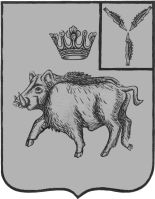 АДМИНИСТРАЦИЯБАРНУКОВСКОГО МУНИЦИПАЛЬНОГО ОБРАЗОВАНИЯБАЛТАЙСКОГО МУНИЦИПАЛЬНОГО РАЙОНА 
САРАТОВСКОЙ ОБЛАСТИП О С Т А Н О В Л Е Н И ЕсБарнуковкаОб отмене постановления администрацииБарнуковского муниципального образованияот 14.06.2013 №22«Об утверждении административного регламента исполнения муниципальной функции по организации в границах Барнуковского МО электро-, тепло-, газо- и водоснабжения населения, водоотведения, снабжения населения топливом»Руководствуясь статьей 33 Устава Барнуковского муниципального образования, ПОСТАНОВЛЯЮ:1.Постановление администрации Барнуковского муниципального образования от 14.06.2013 №22 «Об утверждении административного регламента исполнения муниципальной функции по организации в границах Барнуковского МО электро-, тепло-, газо- и водоснабжения населения, водоотведения, снабжения населения топливом» (с изменениями от 19.03.2014 №13, от 07.10.2015 №61) отменить.2. Настоящее постановление вступает в силу со дня его обнародования.3.Контроль за исполнением настоящего постановления оставляю за собой.Глава Барнуковскогомуниципального образования                                 А.А.Медведев